Zaokruži jabuku koja se nalazi GORE na drvetu.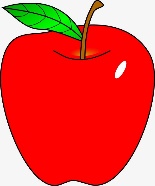 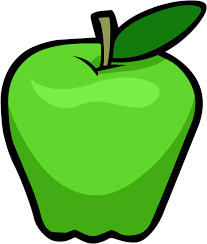 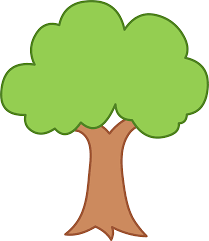 Ponovimo blizu-daleko:          nalazi se BLIZU drva.          nalazi se DALEKO od drva.Zaokruži jabuku koja se nalazi daleko od drva. 